Игра «Найди отличия» по теме космос                                  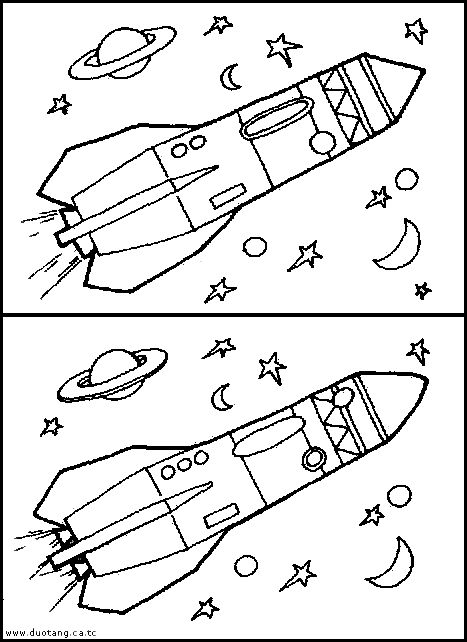 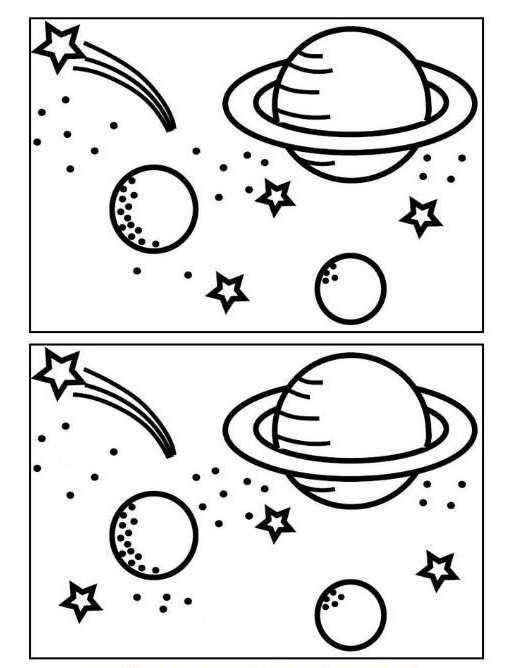 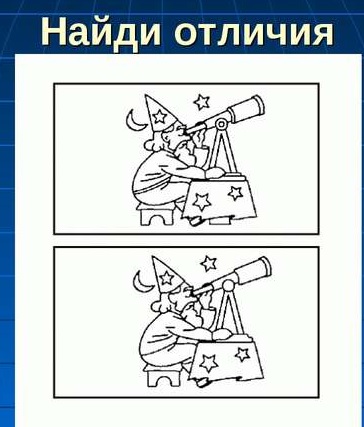 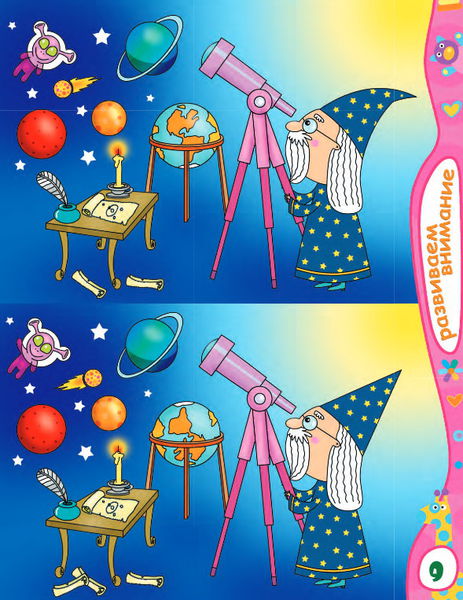 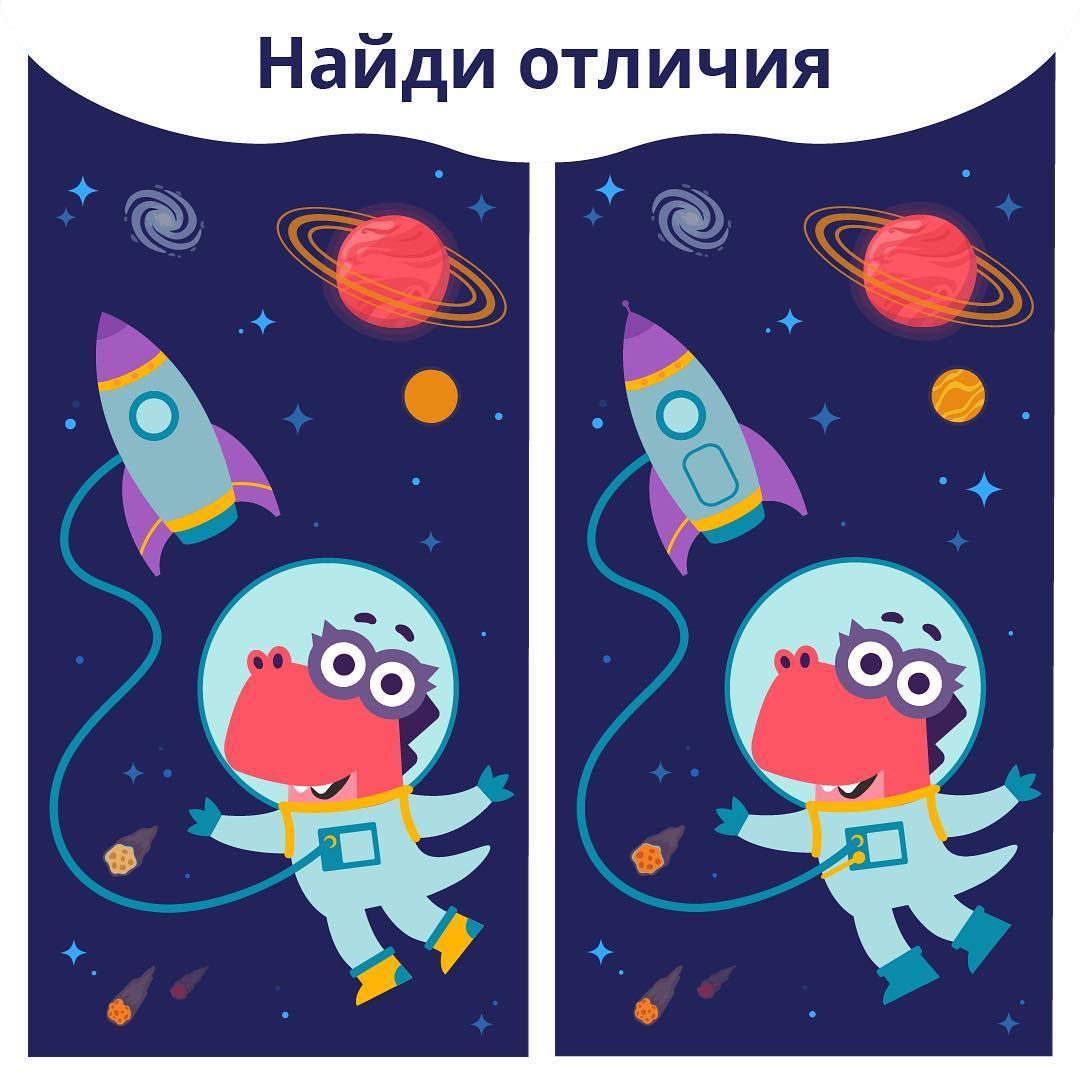 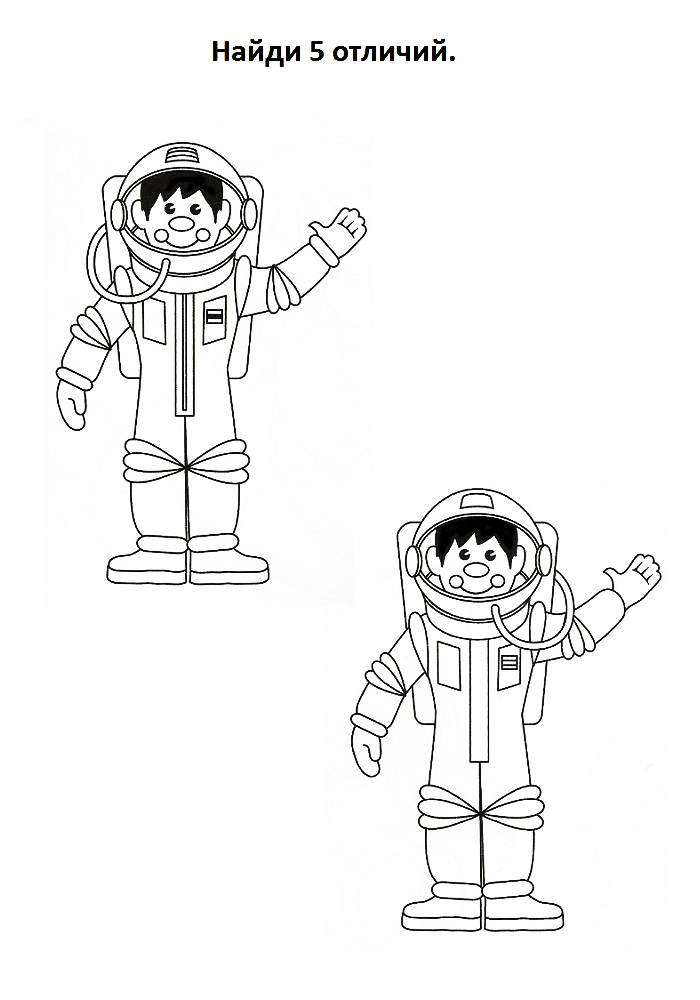 